ЧЕРКАСЬКА ОБЛАСНА РАДАР І Ш Е Н Н Я17.11.2023								№ 21-34/VIIIПро внесення змін до  обласної програми підтримки комунальних некомерційних підприємств та комунальних закладів охорони здоров’я спільної власності територіальних громад сіл, селищ, міст Черкаської області на 2020-2024 рокиВідповідно до статті 59 Закону України "Про місцеве самоврядування
в Україні" обласна рада   в и р і ш и л а:внести зміни до обласної програми підтримки комунальних некомерційних підприємств та комунальних закладів охорони здоров’я спільної власності територіальних громад сіл, селищ, міст Черкаської області на 2020-2024 роки, затвердженої рішенням обласної ради від 06.03.2020 № 36-32/VІI, зі змінами, внесеними рішеннями обласної ради від 16.12.2022 № 16-1/VІII та від 03.03.2023 № 17-28/VІII (далі – Програма), виклавши розділ 4 Програми в такій редакції:«4. Фінансове забезпечення ПрограмиФінансове забезпечення виконання Програми здійснюється відповідно 
до вимог Бюджетного кодексу України за рахунок коштів обласного бюджету, інших місцевих бюджетів, державного бюджету та інших джерел, не заборонених чинним законодавством України.Фінансовий ресурс спрямовується на забезпечення реалізації заходів Програми та вирішення її основних завдань:забезпечення сталого процесу реформування і діяльності медичної допомоги в області;забезпечення населення ефективними, безпечними і якісними лікарськими засобами та виробами медичного призначення;виплату заробітної плати, зміцнення матеріально-технічної бази, забезпечення надійності та безпеки експлуатації будівель, оплату за спожиті комунальні послуги та енергоносії комунальних закладів та комунальних некомерційних підприємств, що знаходяться в галузевому управлінні  Управління охорони здоров’я Черкаської обласної державної адміністрації;виконання рішень господарського суду за платежами, що здійснювалися за рахунок коштів обласного бюджету, сплати судового збору та інших витрат, передбачених такими рішеннями;фінансування інших поточних та капітальних видатків, в тому числі  погашення заборгованості, що забезпечують функціонування комунальних закладів та комунальних некомерційних підприємств;покращення здоров’я населення, виявлення захворювань на ранніх стадіях, зменшення рівня неінфекційних захворювань та заохочення до здорового способу життя, виконання інших заходів у сфері охорони здоров’я.Головним розпорядником коштів обласного бюджету на виконання заходів Програми є Управління.Отримувачами бюджетних коштів є комунальні некомерційні підприємства та комунальні заклади охорони здоров’я, визначені в розділі 1 Програми.Кошти, отримані за результатами діяльності, використовуються комунальними некомерційними підприємствами та комунальними закладами на виконання мети Програми.Обсяг фінансування Програми визначається щороку, виходячи
з конкретних завдань та реальних можливостей місцевих бюджетів області.Критеріями визначення отримувача для надання фінансової підтримки
є наявність обґрунтування доцільності надання та розміру фінансової підтримки, у тому числі із фінансово-економічним розрахунком, поданого отримувачами фінансової підтримки. Не підлягають забезпеченню за рахунок коштів обласного бюджету витрати комунальних некомерційних підприємств та комунальних закладів:- на відрахування профспілковим організаціям для проведення культурно-масової і фізкультурної роботи;- на сплату податку на прибуток, частини чистого прибутку (доходу),
що вилучається до бюджету;- на надання спонсорської і благодійної допомоги.Контроль за цільовим використанням бюджетних коштів забезпечує головний розпорядник коштів обласного бюджету – Управління.Використання коштів з іншою метою, яка не відповідає Програмі, є нецільовим використанням бюджетних коштів, що тягне за собою відповідальність згідно з чинним законодавством України.Орієнтовні обсяги та джерела фінансування Програми наведені
в додатку 2 до Програми.». Голова									А. ПІДГОРНИЙ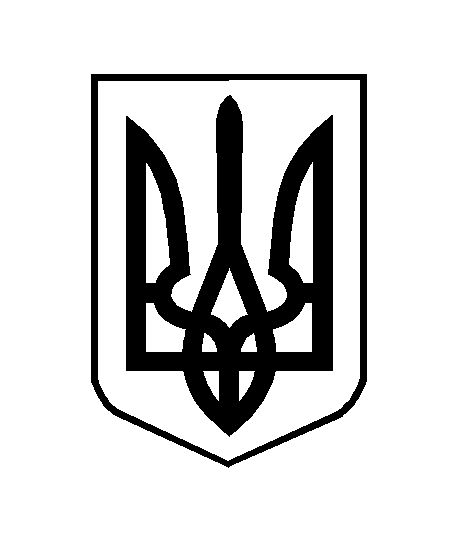 